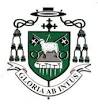 Year 11 3 Week Revision Programme and Planner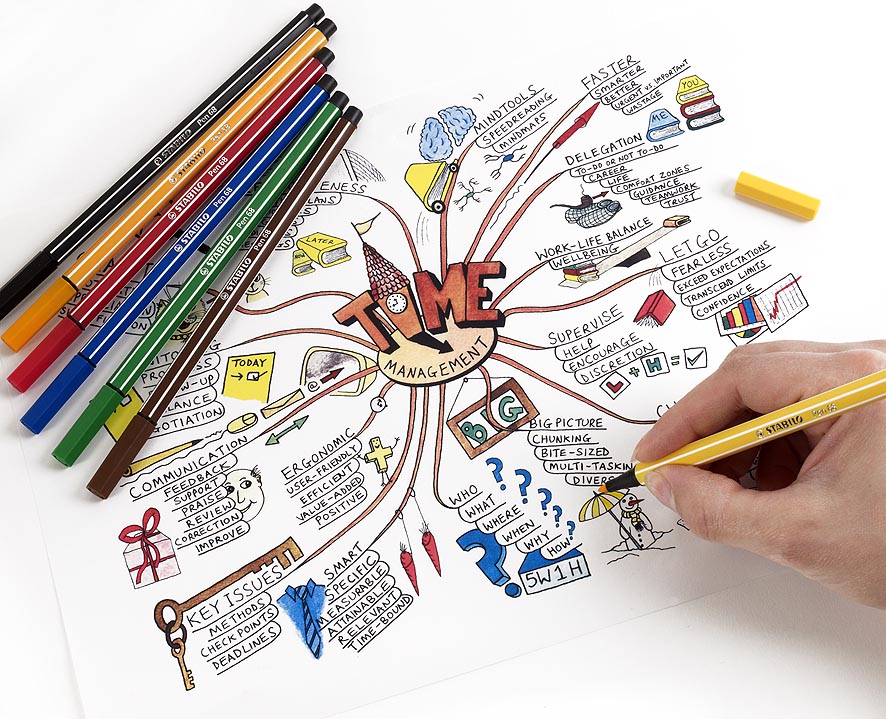 NAME							   CLASSWeek 1:Week 1:   Week 2:Week 2:   Week 3:Week 3:  SubjectTopics to be coveredBACSCreating tables in Access, choosing data types & applying validation rules.Creating relationships between two tables.Business StudiesBusiness Ownership: Sole trader, Partnership, Private Limited Company, Public Limited Company, Franchise, Social Enterprise, the Public SectorComp StudiesComputer ArithmeticDA BiologyCells: Animal, plant and bacterial cellsUsing a microscope to examine plant and animal cellsMulticelled organisms and specialisationShowbie code: KZVTM This has an electronic copy of the CCEA revision guide which is suitable for both Triple Award and Double Award Biology (note the instructions in the ‘About this book’ section).DA ChemAtomic StructureDramaRe-read Philadelphia, Here I Come Episode One only and do practise Costume questions (both parts) on Public and PrivateEnglishPersonal or Creative WritingFrenchTopics: Self, Family, Friends, Relationships, Going OutGeneral Vocabulary: countries, subjects, jobs, numbers, opinions, food, clothes, Opinions, Time frames Grammar: Present Tense, Adjectives, Reflexive verbs, Perfect tense, Simple Future TenseGaeilgeNa hAimsirí uilig / Past / Present / Future tensePast tense verbs – regular and irregular, positive, negative and question formsPresent tense verbs - regular and irregular, positive, negative and question formsFuture tense verbs - regular and irregular, positive, negative and question formsResources: Class notes, topic booklet, oral booklet, text bookGeographyThe drainage basin: A component of the water cycle & river processes and landformsHEFood and Nutrition for good healthCurrent government guidelines:The 8 tips for eating wellThe Eatwell GuideEnergy and nutrientsThe factors which influence individual energy requirementsThe percentage of recommended energy values provided by protein, fat and carbohydratesHistoryHitler takes political control 1933-1934IrishMé Féin agus Mo TheaghlachName, age, where you live, school, classPhysical description and personalityFamily – number, sisters, brothers, eldest, youngest, petsDo you get on with your family?Likes and dislikesResources: Class notes, topic booklet, oral booklet, text bookLeisure & TourismThe concepts of Leisure, Travel and Tourism.Types of Tourism.Why people use Leisure and Tourism facilities.Factors that influence the choice of Leisure, Travel and Tourism activity.Reasons for Leisure, Travel and Tourism visits.LLWDiversity and Inclusion: Challenges and Opportunities pg 7-33 Rights and Responsibilities: Local and Global Issues pg 34-42Maths M3BOWNumber work – add, subtract, multiply and divide whole numbers and decimals up to 3 d.p.Place value, decimal places, significant figuresOdd, even, multiples, factors, square, triangle and cube numbers, reciprocals, powers and rootsUse index notation for squares, cubes and powers of 10Prime numbers and expressing a number as a product of prime factorsHighest common factorLowest common multipleRecognise that recurring decimals are exact fractions and that some fractions are recurring decimalsUnderstand and use the concepts and vocabulary of expressions, equations, formulae, inequalities, terms and factorsKnow the difference between an equation and an identityInterpret simple expressions as functions with inputs and outputsAlgebra – collecting like termsRemoving bracketsFactorisationManipulate algebraic expressions by taking out common factors that are constantsMaths M4Number work – add, subtract, multiply and divide whole numbers and decimals up to 3 d.p.Place value, decimal places, significant figuresOdd, even, multiples, factors, square, triangle and cube numbers, reciprocals, powers and rootsUse index notation for squares, cubes and powers of 10Prime numbers and expressing a number as a product of prime factorsHighest common factorLowest common multipleRecognise that recurring decimals are exact fractions and that some fractions are recurring decimalsUnderstand and use the concepts and vocabulary of expressions, equations, formulae, inequalities, terms and factorsKnow the difference between an equation and an identityInterpret simple expressions as functions with inputs and outputsAlgebra – collecting like termsRemoving bracketsFactorisationManipulate algebraic expressions by taking out common factors that are constantsMusicSet Work: Handel (For unto us a child is born), revision of notes and score, and related Baroque listening. Dambusters Movie theme set work listening and related listening.PESkeletal system 13-17Muscular system 17-22Health – Mental and Social Health 37-45 PhysicsWavesREThe meaning and significance of the identity of Jesus, both for the disciples and for Christians today, through a study of key events relating to his titles as Son of God, Messiah, Son of Man, Son of David and Saviour:the ministry of John the Baptist Mark 1: 1–13;Peter’s declaration about Jesus Mark 8: 27–33;the Transfiguration Mark 9: 2–13SA Science‘Elements, Compounds, Mixtures and Separating Techniques’ and ‘Atomic Structure and Periodic Table’SpanishVocabulary: Myself, my family, relationships and choices (Pp. 3-6 of language guide 1 – light blue booklet)*DON’T FORGET TO USE QUIZLET TO ASSIST WITH ALL VOCABULARY REVISION!!!General vocabulary: numbers, dates, countries, opinions, high frequency words, and question words (Pp.17-22 of grammar guide – green booklet)Grammar: Reflexive verbs in the present tense (Pp.82-84 of grammar guide)TA BiologyCells: Animal, plant and bacterial cellsUsing a microscope to examine plant and animal cellsElectron microscopesStem CellsDiffusionMulticelled organisms and specialisationShowbie code: KZVTM This has an electronic copy of the CCEA revision guide which is suitable for both Triple Award and Double Award Biology (note the instructions in the ‘About this book’ section).TA ChemAtomic Structure and BondingTech. DesignMaterials Woods, Metals & PlasticsTIMEMONDAYTUESDAYWEDNESDAYTHURSDAYFRIDAYSATURDAYSUNDAY8-99-1010-1111-1212-11-22-33-44-55-66-77-88-99-10SubjectTopics to be coveredBACSCreating queries (including criteria & show only) and reports (including grouping & sorting)Business StudiesLocation, Business Aims, Mission Statements, StakeholdersComp StudiesData StorageDA BiologyPhotosynthesis and plants:PhotosynthesisPhotosynthesis experimentsLimiting factors in photosynthesisLeaf structureThe relationship between photosynthesis and respirationShowbie code: KZVTM This has an electronic copy of the CCEA revision guide which is suitable for both Triple Award and Double Award Biology (note the instructions in the ‘About this book’ section).DA ChemBonding and StructuresDramaCostume question on Madge and Episode One from a Director’s point of view (Revise example questions we have done in class)EnglishPersonal or Creative WritingFrenchTopic: Free time/leisure /sportGrammar: Perfect tense/object pronouns/simple futureGaeilgeSaol Na Scoile / School LifeHistory of school, how many students and teachersPrincipal, type of school, where the school is situatedSubjects and preferencesIrish-Medium Education the advantages and disadvantagesTypical school DayFuture plansAdvantages and Disadvantages of schoolResources: Class notes, topic booklet, oral booklet, text bookGeographySustainable management of riversHEMacronutrientsThe functions and main sources of protein, fat and carbohydratesProtein (Including biological value and complementation)Fat: Saturated and unsaturatedCarbohydrates: Sugars and starchesWaterFunctions and main sources of waterThe importance of hydration in the bodyHistoryControl and OppositionIrishAg Cur sios ar Dhaoine eileParents occupationsDescribing a friend or family memberLikes and dislikesSocial Media and New TechnologyYour opinion on social media and new technologyTypes of technology availableAdvantages and disadvantages of the aboveResources: Class notes, topic booklet, oral booklet, text bookLeisure & TourismComponents of the Leisure industry.Components of the Travel industry.Links between Leisure, Travel and Tourism components.LLWGovernment and Civil Society: pg 43-52Democratic institutions: promoting inclusion, justice and democracy  pg 53-57Maths M3BOWLinear equations & formation of equations Substitute numbers into formulae (which may be expressed in words or algebraically) and expressionsWrite simple formulae and expressions from real life contextsCompound measures: Density and PressureUse compound units such as speed, heart beats per minute and miles per gallonPythagoras’ TheoremMaths M4Linear equations & formation of equations Substitute numbers into formulae (which may be expressed in words or algebraically) and expressionsWrite simple formulae and expressions from real life contextsCompound measures: Density and PressureUse compound units such as speed, heart beats per minute and miles per gallonPythagoras’ TheoremTrigonometry: Understand and use the trigonometric ratios of sine, cosine and tangent to solve 2D problems, including those involving angles of elevation and depressionPercentage change; percentage increase/decreaseRepeated proportional changeProfit and lossWages and salaries, discount, bank accounts, budgeting, debt, APR and AER, insurance, taxation, mortgages and investmentCompound and simple interestVATMusicSet Work: Mozart (Horn Concerto Eb, Rondo), revision of notes and score, and related Classical listening.PEPhysical health: sleep 76-79 Physical health: exercise 46-53Health, Safety and Risk Assessment 63-65PhysicsLightREThe meaning and significance of the identity of Jesus, both for the disciples and for Christians today, through a study of key events relating to his titles as Son of God, Messiah, Son of Man, Son of David and Saviour:Entry into Jerusalem Mark 11: 1–11;calming the storm Mark 4: 35–41;the request of James and John Mark 10: 35–45; Blind Bartimaeus Mark 10: 46–52.SA Science‘Bonding and Structure’ and ‘Formula and Equations’SpanishVocabulary: Culture, customs, festivals and celebrations. (Pp. 6-7 of language guide 1)Continue general vocabularyGrammar: The immediate future tense (i.e. ir + a + infinitive) P. 39 language guide 1TA BiologyPhotosynthesis and plants:PhotosynthesisPhotosynthesis experimentsLimiting factors in photosynthesisLeaf structureThe relationship between photosynthesis and respirationShowbie code: KZVTM This has an electronic copy of the CCEA revision guide which is suitable for both Triple Award and Double Award Biology (note the instructions in the ‘About this book’ section).TA ChemFormulae and Equations; and NanoparticlesTech. DesignMarking out toolsTIMEMONDAYTUESDAYWEDNESDAYTHURSDAYFRIDAYSATURDAYSUNDAY8-99-1010-1111-1212-11-22-33-44-55-66-77-88-99-10SubjectTopics to be coveredBACSCompleting personalised mail merges and producing professional letters.Business StudiesMarket Research and the Marketing MixComp StudiesCentral Processing UnitDA BiologyFood and energy:Food testsBiological moleculesShowbie code: KZVTM This has an electronic copy of the CCEA revision guide which is suitable for both Triple Award and Double Award Biology (note the instructions in the ‘About this book’ section).DA ChemFormula and Equation; and NanoparticlesDramaCostume Question on S.B. and Episode One from a Performer’s point of view  (Revise example questions we have done in class)EnglishPersonal or Creative WritingFrenchGeneral vocabulary- numbers/countries/ opinions/negatives/school subjects/leisure activitiesGaeilgeComparative and Superlative form of the adjectiveComparative form of the adjective ie: níos lé, níos móSuperlative form of the adjective ie: is sine, is óigeResources: Class notes, topic booklet, oral booklet, text bookGeographyCoastal processes and landforms & sustainable management of coastsHEFibreFunctions and main sources of fibreMicronutrientsThe functions and main sources of:- Vitamin A, B1, B12, C, D  and folate- The minerals sodium, iron and calciumThe interactions between:- Iron and vitamin C - Calcium and Vitamin DDeficiency disorders associated with a lack of folate, vitamin C, vitamin D, calcium and ironHistoryLife for workers and women/family in Nazi Germany.IrishFree time and LeisureHobbiesTV, film and booksHow you spend a normal weekendHow you spent last weekendHow you will spend next weekendResources: Class notes, topic booklet, oral booklet, text bookLeisure & TourismFactors influencing changes in Leisure, Travel and Tourism.Types of holidays.Needs and expectations of different customer types.Types of Leisure, Travel and Tourism destinations.The suitability and appeal of Leisure, Travel and Tourism destinations Technology in the Leisure, Travel and Tourism industries. LLWDemocracy and Active Participation pg 58-63The role of NGO’s pg 64-68Maths M3 BOWPercentage change; percentage increase/decreaseRepeated proportional changeProfit and lossWages and salaries, discount, bank accounts, budgeting, debt, APR and AER, insurance, taxation, mortgages and investmentCompound and simple interestVATUse conventional terms and notations such as points, lines, vertices, edges, parallel lines, perpendicular lines, right angles, labelling sides and anglesDraw diagrams from a written descriptionAngle properties to include at a point, at a point on a straight line, vertically opposite, alternate, correspondingPolygons-properties of polygons with reflection and/or rotation symmetriesMaths M4Use conventional terms and notations such as points, lines, vertices, edges, parallel lines, perpendicular lines, right angles, labelling sides and anglesDraw diagrams from a written descriptionAngle properties to include at a point, at a point on a straight line, vertically opposite, alternate, correspondingPolygons-properties of polygons with reflection and/or rotation symmetriesAdd, subtract, multiply and divide fractions including mixed numbersAdding, subtracting, multiplying and dividing algebraic fractions to include fractions with linear and quadratic numerators and denominatorsSolve equations involving algebraic fractionsSet up equations involving algebraic fractionsManipulate and factorisation of algebraic expressions Factorisation using the difference of two squaresQuadratic Factorisation of the form x2 + bx + c and ax2 + bx + c to include more complex expressionsSet up and solve quadratic equations using factors, quadratic formula and more complex equationsMusicRevision of key words, music theory, melody writing, harmonising with chords, keys, cadencesPEPhysical health: exercise 46-53 (cont.)Nutrition for health and exercise 66-75PhysicsBasic Circuits and Ohm’s LawREA study of the miracles of Jesus, taking account of their controversial nature and of their contemporary meaning and significance for Christian truth and witness:a man with an evil spirit Mark 1: 21–28;Jesus heals many people Mark 1: 29–34;a man with a dreaded skin disease Mark 1: 40–45;SA ScienceMaterialsSpanishExtended writing: As part of your exam, you will be required to write 150 words on topics covered this year so farGrammar: Regular –ar, -er and –ir verbs in the preterite tense (P. 109 of grammar guide)Irregular verbs in the preterite tense (pp. 111-115 grammar guide)TA BiologyFood and energy:Food testsBiological moleculesShowbie code: KZVTM This has an electronic copy of the CCEA revision guide which is suitable for both Triple Award and Double Award Biology (note the instructions in the ‘About this book’ section).TA ChemThe Periodic TableTech. DesignQuestion 11 Exemplars -ProcessesTIMEMONDAYTUESDAYWEDNESDAYTHURSDAYFRIDAYSATURDAYSUNDAY8-99-1010-1111-1212-11-22-33-44-55-66-77-88-99-10